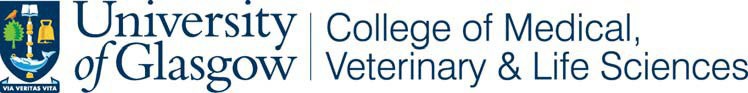 RE-SUBMISSION OF PhD THESISJoint Report of Examiners after an Oral Examination of a Thesis presented for the Degree of MDThe Exam Convenor should supervise completion of this report after the oral examination (viva) and ensure the Examiners sign the Outcome of Examination page.The Convener should return all forms to the Graduate School Office along with the individual internal and external examiner reports as soon as possible but please retain the approval of corrections form (last page) until any required corrections have been checked and approved.The Internal Examiner and Convener subsequently should sign the approval of corrections form but only when thesis corrections are complete and satisfactory.As this report might be required under the Freedom of Information Act, it is recommended that you should write the report on the assumption that it may be disclosed when requested. We would also request that you do not identify individual students within the report. MD word count requirement is a maximum of 80,000 words, there is no minimum requirement.Please tick the selected letter indicating the outcome of the examination. Please note that the time given for corrections must also include time for the thesis to be revised, approved by examiner(s) and hardbound. This time period is not simply for corrections alone.Please indicate clearly which of the following recommendations you wish to make:Outcomes A and F end the current examination process and all reports should be sent to the Graduate School without delay.The Examining Committee should note that outcome F does not permit a further application for a research degree. This ends the examination process and all reports should be sent to the Graduate School without delay.Has the candidate been given a written note of any corrections or requirements of the Examination Committee?Date when the required list of corrections was given to the candidate: 	Please specify the time limit for completion of corrections required 	 if outcome C is selected.Students of the University of Glasgow who are carrying out research are required to adhere to the University’s Code of Good Practice in Research. The outcome of this examination, declared herein, has been agreed by the examiners with these principles in mind.The form should be signed by the exam committee: Convener:External Examiner: Internal Examiner: Date:COMMENTS FOR TRANSMISSION TO THE CANDIDATECOMMENTS FOR TRANSMISSION TO THE GRADUATE SCHOOLCONVENER’S NOTES: MD Thesis (Resubmission) For ALL OutcomesOutcomes A, E & FOn receipt of the above by the Graduate School, a formal letter will be sent to the candidate intimating the outcome and the next steps.This examination process ends now.Outcome B or COn receipt of the above by the Graduate School, a letter will be send to the candidate asking them to make the corrections and to return these to you. As Convener you must then ask the Internal Examiner to approve the corrections and arrange for the section below to be signed and returned to the Graduate School.APPROVAL OF CORRRECTIONS FORMWhen corrections are complete to the Committee’s satisfaction, the Internal Examiner and Convener should sign below to indicate that any condition set by the Examiners has been approved by them and that the award letter may be issued.The complete Reports should then be sent to the Graduate School without delay.Student Name: Student ID:Exam Convenor:Name in Block Capitals:Date of approval of corrections:Internal Examiner:Name in Block Capitals: Date:Name of CandidateStudent IDTitle of ThesisExam ConvenorInstituteEmailInternal ExaminerInstituteEmailExternal ExaminerInstituteEmailAthe degree be awarded unconditionally.Bthe degree be awarded subject to certain minor corrections of detail or of presentation specified by the examiners. These shall not involve changes of substance to the thesis. The corrections shall be carried out within one month of receipt of the specifications to the satisfaction of the Internal Examiner.Cthe degree be awarded subject to certain changes of substance in a specific element or elements of the thesis specified by the examiners. These shall not involve a revision of the whole thesis or of a major proportion of it. They may however include a requirement to carry out a further period of research in order to strengthen the thesis. The revisions shall be carried out within a timescale determined by the examiners and shall be confirmed by both the Internal and the External Examiners.Dn/aEn/aFThat the thesis and/or candidate’s defence of it in oral examination are so fundamentally deficient in respect of all or any of the requirements for the degree that the candidate can neither be awarded the degree of MD nor be invited to resubmit the thesis for any degree of the University.Please complete ‘Comments for Transmission to the Candidate’ page and note reasons for rejection for MD.